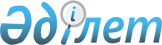 О внесении изменения в решение Катон-Карагайского районного маслихата № 31/281-IV от 30 сентября 2011 года "О ставках налога на земли выделенные под автостоянки (паркинги)"
					
			Утративший силу
			
			
		
					Решение Катон-Карагайского районного маслихата Восточно-Казахстанской области от 17 апреля 2014 года № 22/155-V. Зарегистрировано Департаментом юстиции Восточно-Казахстанской области 20 мая 2014 года № 3343. Утратило силу - решением Катон-Карагайского районного маслихата Восточно-Казахстанской области от 13 апреля 2018 года № 17/159-VI
      Утратило силу – решением Катон-Карагайского районного маслихата Восточно-Казахстанской области от 13 апреля 2018 года № 17/159-VI (вводится в действие по истечении десяти календарных дней после дня его первого официального опубликования).

      Примечание РЦПИ.

      В тексте документа сохранена пунктуация и орфография оригинала.
      В соответствии со статьей 386 Кодекса Республики Казахстан "О налогах и других обязательных платежах в бюджет" (Налоговый кодекс), статьей 6 Закона Республики Казахстан "О местном государственном управлении и самоуправлении в Республике Казахстан", статьей 17 Закона Республики Казахстан "О нормативных правовых актах" Катон-Карагайский районный маслихат РЕШИЛ:
      1. Внести в решение Катон-Карагайского районного маслихата от 30 сентября 2011 года № 31/281-IV "О ставках налога на земли выделенные под автостоянки (паркинги)" (зарегистрировано в Реестре государственной регистрации нормативных правовых актов за номером 5-13-95, опубликовано в газетах "Арай", "Луч" от 28 октября 2011 года № 77) следующее изменение:
      заголовок данного решения изложить в новой редакции:
      "Об установлении категорий автостоянок (паркингов) и размеров базовых ставок налога на земли выделенные под автостоянки (паркинги)".
      2. Настоящее решение вводится в действие по истечении десяти календарных дней после дня его первого официального опубликования.
					© 2012. РГП на ПХВ «Институт законодательства и правовой информации Республики Казахстан» Министерства юстиции Республики Казахстан
				